（別紙様式）出店計画書※食品･火器を取り扱う方は、この出店計画書をコピーの上、申込書と同時に提出してください。※火器を取り扱う方は、防火担当者と見取り図に消火器と機材・燃料の位置を必ず記入してください。※書ききれない場合は、別紙に記入してください。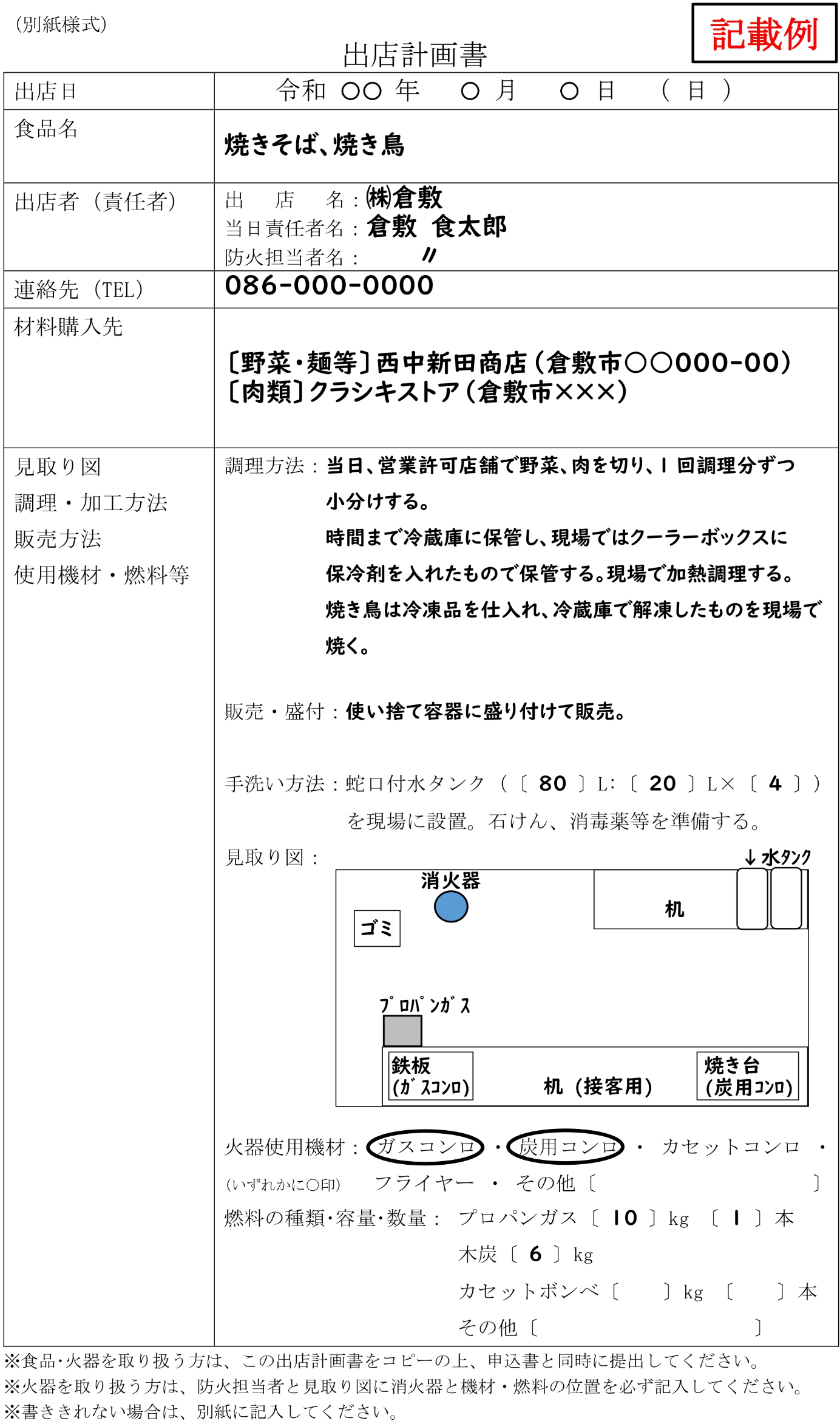 出店日　　令和 　　 年 　　 月 　　 日　（ 日 ）食品名出店者（責任者）出店名：当日責任者名：防火担当者名：連絡先（TEL）材料購入先見取り図調理・加工方法販売方法使用機材・燃料等調理方法： 販売・盛付：
手洗い方法：蛇口付水タンク（〔 　　 〕L:〔 　　 〕L×〔 　　 〕）を現場に設置。石けん、消毒薬等を準備する。見取り図：
火器使用機材： ガスコンロ ・ 炭用コンロ ・ カセットコンロ ・(いずれかに○印)　 フライヤー ・ その他〔　　　　　　　　　　　　　　　　　　　〕燃料の種類･容量･数量： プロパンガス〔 　　 〕kg 〔 　　 〕本　　　　　　　　　　　 木炭〔 　　 〕kg　　　　　　　　　　　 カセットボンベ〔 　　 〕kg 〔 　　 〕本　　　　　　　　　　　 その他〔　　　　　　　　　　　　　　　　　　　〕